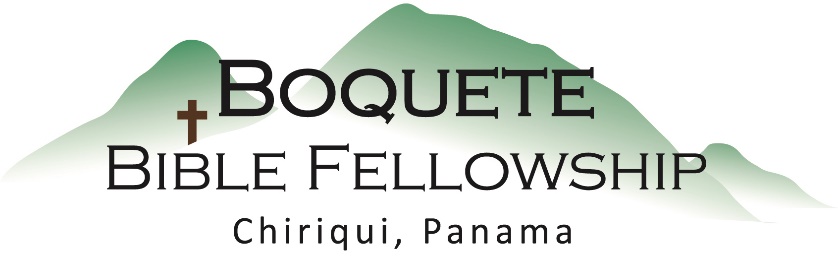 Adoración Dominical – 1ro de enero, 2023Bienvenida y anunciosOración de limpieza: 1 Juan 1:8-9Llamado a la adoración: Salmo 113:1-3Adoración a través del canto Adoración a través de las ofrendasOración de IluminaciónSermón: Juan 3:16 – Jeff Larvick RespuestaBendición: 2 Tesalonicenses 2:16-17 Anuncios para esta semanaEstudio Bíblico de los miércoles – En receso hasta el 1ro de febrero.Estudio Bíblico para las damas – En receso hasta el 2 de febrero. Habrá algunos eventos divertidos y excursiones en enero – Así que manténganse atentos a los anuncios y/o contacte a Karen para más información.Website – Si usted no lo ha visto desde hace un tiempo, visite nuestra página web: boquetebiblefellowship.com. Hay servicios grabados, sermones, estudios Bíblicos, información acerca de la iglesia y diferentes ministerios, junto con maneras de conectarse con la familia de la iglesia.Notas del Sermón